Орієнтовні відповіді до олімпіадних завдань 2017-2018н.р.8 класТестиЗавдання 1-21 із вибором однієї правильної відповіді. Оцінюються в 1 бал за кожну правильну відповідь.1. Укажіть, найвищою точкою якої височини є Бельмак-Могила: а) Донецького кряжу;				б) Приазовської височини; в) Придніпровської височини;	 	г) Середньоросійської височини.2. На дні якого океану розташовані хребти, названі іменами видатних учених М. Ломоносова й Д. Менделеєва:а) у Тихому океані;				б) в Атлантичноу океані;в) в Індійському океані;			г) у Північно Льодовитому океані.3. Оберіть правильний варіант переведення числового масштабу в іменований:а) 1: 25000 ( 1 см – 2,5 км );			б)1:20000 (1 см – 20 км);в) 1:100000 (1 см – 1 км);			г) 1:10000 (1 см – 1 км).4. На рисунку схематично відображені : а) поди;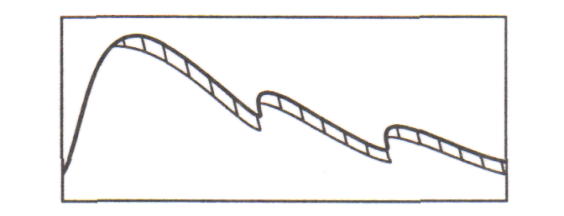 б) каньйони;в) куести;)г) полонини.5. Укажіть, з якими процесами пов’язане утворення лаколітів:а) випаданням опадів;				б) вивітрюванням;  в) внутрішнім магматизмом;		г) ерозією.6. Виразіть в одиницях часу дугу паралелі величиною 4º 45´:а) 9 хв. 15 сек.;		б) 19 хв.;		 в) 23 хв.;			 г) 6 хв. 15 сек.7. Визначте, хто з українських учених у ХІХ столітті досліджував Австралію та Нову Гвінею:а) Є.Ковалевський;				б) М. Миклухо-Маклай; в) В.Григорович-Барський;			г) С. Рудницький.8. Якщо метеорологічна служба в січні повідомляє про переміщення на територію України антициклону з центральних районів Євразії, то слід очікувати:а) морозної сонячної погоди;		б) відлиги, посилення вітру;в) хмарної погоди з мокрим снігом;	г) сильних снігопадів, хуртовини.9. Визначте, якою буде температура повітря на висоті 2 км, якщо на рівні моря вона становить +10º С:	а) – 2º С;	б) – 10º С;	 в) +2º С;		 г) +22º С.10. Вкажіть назву озера на території Євразії, у західній частині якого вода якого вода прісна. а у східній солона:а) Байкал;			б) Онезьке; 	в) Балхаш;			г) Ван.11. Якому поняттю відповідає визначення: «стадія щорічного водного режиму річок, який характеризується найбільшою водністю, високим і тривалим підняттям рівня води, що супроводжується затопленням заплави»?а) повінь; 		б) паводок;		 в) межень;		г) приплив.12.Вкажіть, що означає на топокартах число біля умовного знаку, яким позначають кар’єр.а) глибину;		б) ширину;		в) довжину;		г) кривизну схилу.13. Визначте, на якому материку знаходиться точка з координатами 60º пн. ш., 90º сх. д.:	а) Північна Америка;	 б) Південна Америка;	в) Австралія;  г) Євразія.14. Визначте, яка форма рельєфу у межах України відповідає Воронезькому кристалічному масиву:а) Середньоросійська височина;				б) Донецький кряж;в) Приазовська височина;					г) Полтавська рівнина.15. Вкажіть озеро, яке є найбільш а Австралії:а) Ейр;		б) Вікторія;		в) Маракайбо;	г) Дарлінг.16. Який географічний об'єкт Африки має найбільшу абсолютну висоту (у метрах) над рівнем моря: а) гора Тубкаль;				б) гора Кенія; в) Драконові гори; 						г) вулкан Кіліманджаро.17. Укажіть, як називаються живі організми поверхневого шару океанічних вод, які пасивно переносяться хвилями:а) бентос;		б) планктон;		в) нектон;	г) аквафлора.18. Визначте, якою буде відстань на карті масштабу 1: 50 000 000 між двома містами, якщо на місцевості вона становить 3 750 км: а) 3,75 см;		б) 1,85 см;			в) 7,5 см; 		г) 18,75 см.19. Вкажіть назву української науково-дослідної станції в Антарктиді:а) «Амундсен - Скотт»;			б) «Академік Вернадський»; в) «Молодіжна»; 				г) «Мирний».20. Визначте, яке із озер материка НЕ належить до групи Великих озер: а) Онтаріо;					б) Верхнє;				 в) Мічиган;					г) Велике Ведмеже. 21. Визначте, у якому напрямку потрібно рухатися, якщо азимут становить 135º:а) на північний схід; 				б) на південний схід;в) на північний захід;				 г) на південний захід.Теоретичні питання (12 балів за кожне питання)Як тільки не називають цей материк: «королева холоду», «край Землі», «безлюдний континент», «материк науки, миру та міжнародного співробітництва». Про який материк йде мова? Поясніть причини такого інтересу та згадані вислови. На початку липня Чернігівщину охопила негода. У селищі Березна сильний вітер підняв на кілька метрів у повітря двох дітлахів, а потім кинув на землю. На щастя, обоє вижили, хоча одну дитину все таки довелось госпіталізувати. Що це за явище? Опишіть його механізм (причину) утворення, географію поширення, чи характерне явище для України?Практичні завдання (6 балів за кожне завдання)Територія лісу на карті масштабу 1 : 100 000 має форму прямокутника із сторонами  і . Визначте площу лісу в гектарах.Розв’язання: Спочатку переводимо числовий масштаб карти в іменований – в 1см – 1 000м.Площа (S) прямокутника обчислюється за формулою:S = a х b,де а –довжина прямокутника,     b –ширина прямокутника.а = 57мм = 5,7смb = 42мм = 4,2сма прямокутника на місцевості становить = 5,7см х  = 5 700мb прямокутника на місцевості становить = 4,2см х 1 000м = 4 200мАр = , тому га = 100 х 100м2 = 10 000м2.2.Визначте географічну довготу пункту, якщо його місцевий час відстає від київського на 32 хв.?Розв’язання:1. Якщо 1= 4 хв., то 32 хв. : 4 хв. = 8- різниця в градусах між пунктами.Київський поясний час визначають за 30 сх. д.Якщо місцевий час відстає від київського поясного часу, то пункт розташований на захід від 30 сх. д. 30сх. д. - 8= 22 сх. д.- географічна довгота пункту3. Визначте географічні об’єкти, заповнюючи таблицю: (0,75 б за кожну правильну відповідь)9 клас1. Які гірські породи належать до групи органічних осадових?а) кам’яна сіль, глина;	б) торф, буре вугілля;	в) мармур, гіпс;	г) пісок, сірка.2. Для якої області помірного кліматичного поясу характерна найнижча температура повітря взимку?а) морського помірного;		б) помірно континентального;	в) континентального;			г) мусонного.3. Укажіть типовий для тундри перелік тварин:а) карибу, лемінг, песець; 		б) сайгак, ховрах, байбак;	в) каракал, фенек, варан;		г) лось, ведмідь, рись4. Який вид природних ресурсів має зональний характер поширення на планеті?а) паливні корисні копалини;		б) руди кольорових металів;	в) лісові угіддя;				г) енергія припливів.5. Укажіть, яка із перелічених височин має найбільшу абсолютну висоту:а) Приазовська;	б) Волинська;	в) Подільська;		г) Придніпровська.6. Укажіть гірську вершину Карпат, яка серед вершин-двохтисячників найнижча:а) Піп Іван Чорногірський;	б) Петрос;	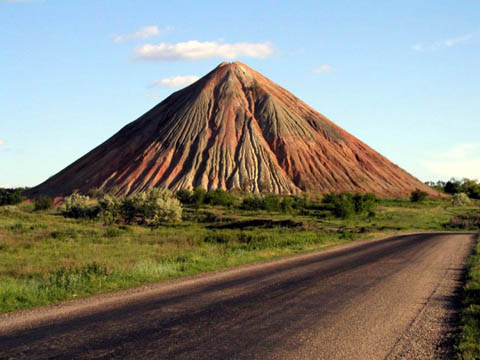 в) Бребенескул;			г) Ребра.7. Фото найімовірніше відображає краєвид:а) Дніпропетровської області; б) Одеської області;в) Київської області;г) Хмельницької області.8. Якщо метеорологічна служба в січні повідомляє про переміщення на територію України антициклону з центральних районів Євразії, то слід очікувати:а) морозної сонячної погоди;			б) відлиги, посилення вітру;в) хмарної погоди з мокрим снігом;	г) сильних снігопадів, хуртовини.9. Враховуючи географічні координати, вкажіть, у якому годинному поясі розташована крайня східна точка України:а) нульовому;		б) першому;		в) другому;		г) третьому.10. Укажіть характерний для літа вітер Південного берега Криму.а) мусон;	б) бриз; 	в) норд-ост;		г) бора.11. Визначте, яка з перелічених платформ є молодою за віком:а) Австралійська;					б) Сибірська; в) Туранська;					г) Індостанська.12. Укажіть, як називається затока, в якій знаходиться центр географічної системи координат  –  0º широти і 0º довготи:а) Гвінейська;		б) Аденська;	в) Мексиканська;		г) Бенгальська.13. Оберіть правильний варіант переведення числового масштабу в іменований:а) 1: 25000 ( 1 см – 2,5 км );			б)1:20000 (1 см – 20 км);в) 1:100000 (1 см – 1 км);			г) 1:10000 (1 см – 1 км).14. Визначте, яка форма рельєфу у межах України відповідає Воронезькому кристалічному масиву:а) Середньоросійська височина;		б) Донецький кряж;в) Приазовська височина;			г) Полтавська рівнина.15. Вкажіть озеро, яке є найбільш а Австралії:а) Ейр;		б) Вікторія;		в) Маракайбо;		г) Дарлінг.16. Синонімом якої ізолінії є горизонталь:а) ізогієти;		б) ізобати;	 	в) ізохрони;		г) ізогіпси. 17. Який із півостровів Євразії омиваєтьсяі Японським і Жовтим морем?а) Індостан;	б) Індокитай;	в) Камчатка;		г) Корейський.18.Зазначте, чому в Кримських горах відсутні льодовики:а) гори молоді;	б) найвища точка гір лежить нижче снігової лінії;	в) теплий клімат;	г) випадає мало опадів.
19. Яка основна причина відсутності трав'яного покриву на ґрунті в зоні вічнозелених екваторіальних лісів?а) недостатньо вологи;	б) багато тепла;	в) недостатньо світла;	г) багато гумусу.20. Річки Полісся мають незначний похил, тому характеризуються:а) низькою водністю протягом року;	б) широкими долинами й меандруванням русла;в) весняними паводками й літніми повенями;	г) переважно підземним живленням
21. Визначте витрату води в річці, якщо її ширина 20 м, середня глибина 1,5 м, а швидкість течії 2 м/с:а) 15 м3/с;	б) 30 м3/с;	в) 60 м3/с;	г)45 м3/с.Практичні завдання (6 балів за кожне завдання)З риболовецького судна (Р, координати – 10º пд. ш., 80º сх. д.) поступив сигнал біди, який прийняли два кораблі «Схід» (С – 20º пд. ш., 80º сх. д.) і «Надія» (Н – 10º пд. ш., 90º сх. д.). Обчисліть, який корабель знаходиться ближче до риболовецького судна, і визначте, в якому напрямі необхідно пливти кораблю-рятівнику.Коли об’єкти розміщені на одному меридіані і в одній півкулі, то достатньо від більшої географічної широти одного об’єкта відняти меншу географічну широту іншого об’єкта і різницю помножити на .Судна Р і С лежать на одній довготі – 80º сх. д. і в одній півкулі (південній), тому1) (200 -100 )х111 км = 1110 кмКоли об’єкти розміщені на одній паралелі в одній півкулі, необхідно від більшої географічної довготи одного об’єкта відняти меншу географічну довготу іншого об’єкта і різницю помножити на вказану на карті довжину дуги 1º паралелі в кілометрах, оскільки від екватора до полюсів вона зменшується, лише на екваторі завжди становить 111км.У нашому випадку судна Р і Н лежать на одній паралелі – 10º пд. ш. і в одній півкулі – східній, тому2) (90º – 80º) х109,6км = .Відповідь. Ближче знаходиться корабель «Надія», він буде плисти на захід.Чи може утворитися льодовик на вершині гори Кіліманджаро в Африці, якщо температура біля підніжжя гори +25С?Розвязок:висота гори Кіліманджаро – 5 895м або  5,9 км.На скільки знизиться температура повітря з підняттям на вершину гори?   х 6=35,4С (на стільки знизиться температура повітря).2) Яка температура на вершині гори?+25°-35,4С= -10,4 ° С (температура на вершині гори).Відповідь. Отже, на вершині гори Кіліманджаро сніг танути не буде і утвориться льодовик.Визначте географічні об’єкти, заповнюючи таблицю: (0,75 б за кожну правильну відповідь)10 клас1. Чому Альпи і Карпати перетинають більше транспортних магістралей, чим Піренеї?а) відокремленість географічного положення Іспанії від інших європейських країн;б) важкодоступність Піренеїв порівняно з Альпами чи Карпатами, які мають багато перевалів;в) Піренеї вищі за Альпи та Карпати;г) Іспанія з часів володарювання на морі надає перевагу сполученню з іншими країнами по морю.2. На рисунку схематично відображені : 	а) поди;	б) каньйони;	в) куести;	г) полонини.3. Виразіть в одиницях часу дугу паралелі величиною 4º 45´:а) 9 хв. 15 сек.;		б) 19 хв.;	в) 23 хв.;		г) 6 хв. 15 сек.4. Синонімом якої ізолінії є горизонталь:а) ізогієти;		б) ізобати;	 	в) ізохрони;		г) ізогіпси. 5. З перелічених островів перетинається екватором острів:а) Мадагаскар;	б) Куба; 		в) Суматра; 		г) Шрі-Ланка.6. Визначте, на якому материку знаходиться точка з координатами 60º пн. ш., 90º сх. д.:а) Північна Америка;	б) Південна Америка;		в) Австралія;	г) Євразія. 7. Укажіть акваторії Світового океану, де немає значних покладів нафти і газу:а) Перська та Венесуельська затоки;		б) Біскайська та Фінська затоки;в) Північне море і Гвінейська затока;	г) Мексиканська затока, прибережна зона Каліфорнії.8. На дні якого океану розташовані хребти, названі іменами видатних учених М. Ломоносова й Д. Менделеєва:а) у Тихому океані;			б) в Атлантичноу океані;в) в Індійському океані;		г) у Північно Льодовитому океані.9. Оберіть правильний варіант переведення числового масштабу в іменований:а) 1: 25000 ( 1 см – 2,5 км );           б)1:20000 (1 см – 20 км);в) 1:100000 (1 см – 1 км);               г) 1:10000 (1 см – 1 км).10. Враховуючи географічні координати, вкажіть, у якому годинному поясі розташована крайня східна точка України:а) нульовому;	б) першому;		в) другому;			г) третьому.11. Укажіть пріоритетний напрям розвитку залізничного транспорту в Україні.а) будівництво залізниць від столиці до обласних центрів;б) формування залізничних вузлів у великих містах;	в) скорочення середньої відстані перевезення вантажів;г) упровадження швидкісного руху пасажирських поїздів.12. Який вид природних ресурсів має зональний характер поширення на планеті?а) паливні корисні копалини;		б) руди кольорових металів;в) лісові угіддя;				г) енергія припливів.13. Укажіть підприємство, на якому виробництво основної продукції повністю залежить від імпорту сировини:а) Білоцерківський цегельний завод;		б) Миколаївський глиноземний завод;в) Лисичанський склозавод;				г) Хмельницький цукровий завод.14. Укажіть правильне твердження щодо адміністративної області України (контур області зображений на рисунку).а) має вихід до моря;б) має ділянку сухопутного державного кордону; (Сумська область – з Російською Федерацією)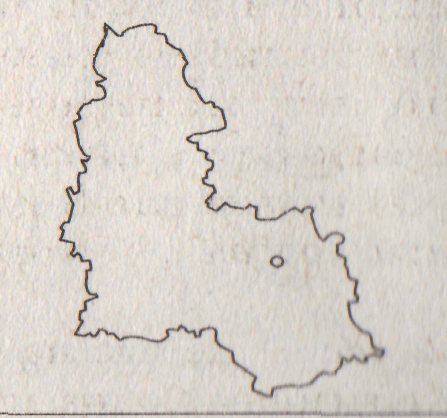 в) межує з Білоруссю;г) на її території розташована крайня північна точка України.15. Укажіть гірську вершину Карпат, яка серед вершин-двохтисячників найнижча:а) Піп Іван Чорногірський;		б) Петрос;	в) Бребенескул;	г) Ребра.16. Укажіть центр хімічної промисловості й кольорової металургії, який базується на місцевій сировині одного виду:	а) Тернопіль;	б) Калуш;	в) Запоріжжя;	г) Лисичанськ17. Де в Україні видобувають найбільший обсяг природного газу?  а) у Дніпровсько-Донецькій нафтогазоносній області;	б) у Карпатській нафтогазоносній області;в) у Причорноморсько-Кримській нафтогазоносній області;	г) на шельфі Чорного й Азовського морів.18. Укажіть вид міграції населення, прикладом якого є залучення гравців-іноземців до складу команд футбольних клубів України:	а) маятникова;	б) політична;	в) культурна;	г) трудова.19. Укажіть назву держави, з якою Україна має таку ділянку кордону (див. фото):а) Росія;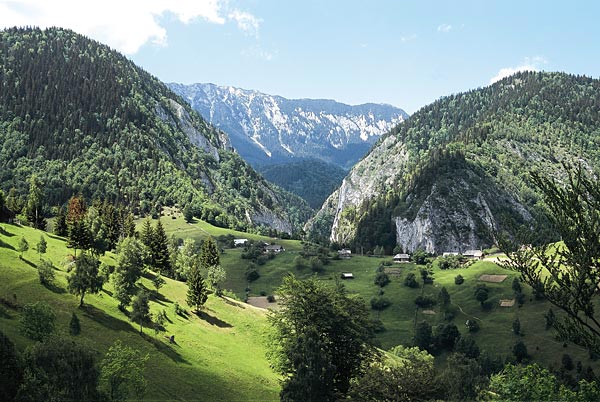 б) Молдова;в) Словаччина; (гірський ландшафт Карпат);г) Білорусь.20. Щоб спроектувати в Україні мережу заводів з виробництва біодизельного палива з насіння ріпаку, потрібно передусім скористатися тематичною картою:а) «Машинобудування»;				б) «Хімічна  промисловість»;    в) «Технічні  культури»;				г) «Рекреаційні  ресурси».21. Оберіть серед зазначених родовищ нафтове:   а) Шебелинське;		б) Рудківське;		в) Радченківське;		г) Глібівське.Практичні завдання (6 балів за кожне завдання)Визначте абсолютну і відносну висоту гори, якщо біля її підніжжя тиск складає 923 гПа, а на вершині  851,2 гПа. На рівні моря у цей момент тиск був 101 325 Па.101 325 Па = 760 мм рт. ст. ; 1 мм = 133,3 Па; зменшення тиску на 1 мм рт. ст. відповідає підйому на 10 м.; 101325 – 92300  = 9025; 9025 : 133,3 × 10 ≈ 677 м (висота підніжжя гори); 101325 – 85120 = 16205; 16205 : 133,3 × 10 ≈ 1216 м (абсолютна висота гори); 1216 – 677 = 539 м (відносна висота гори).Площа країни 28,75 тис. км2, кількість населення на 01.01.2014 року становила 1492,9 тис. осіб. За 2014 рік у країні народилося 8,2 тис. осіб, померло 15,3 тис. осіб, прибуло 2,8 тис. осіб, виїхало 2,6 тис. осіб. Визначте кількість населення країни та середню густоту населення на 01.01.2015 року.На динаміку кількості населення впливає природний і механічний рух населення.8,2 тис. осіб – 15,3 тис. осіб = – 7,1 тис. осіб (природний приріст населення)2,8 тис. осіб – 2,6 тис. осіб = 0,2 тис. осіб (механічний рух населення)3) 1492,9 тис. осіб + (– 7,1 тис. осіб) +0,2 тис. осіб = 1486 тис. осіб (кількість населення країни станом на 01.01. 2015 р.)1486 тис. осіб : 28,75 тис.км2= 51,7 осіб/1км2(середня густота населення)Відповідь: на 01.01.2015 року кількість населення країни становила 1486 тис. осіб, а середня густота населення – 51,7 осіб/1км2.Визначте географічні об’єкти, заповнюючи таблицю: (0,75 б за кожну правильну відповідь)11 клас1. Який показник демографічної ситуації в Україні вищий за його середньосвітове значення?а) коефіцієнт народжуваності (‰);	б) коефіцієнт природного приросту (‰);в) частка жінок у статевій структурі населення(%); 	г) частка дітей у віковій структурі населення(%).2. Який чинник зумовив розвиток алюмінієвої промисловості в Катарі, Бахрейні, Кувейті?а) забезпеченість енергоресурсами;                 б) водні ресурси Перської  затоки;в) великі запаси бокситів у надрах країн;     г) дешева робоча сила.\3. Укажіть єдину державу «Великої сімки», яка має сухопутний кордон ще з двома державами цієї групи:а) Німечина;		б) Італія;		 в) Франція;		г) Велика Британія. Південна Африка (ПАР) вирізняється серед інших країн материка:а) колоніальною галузевою структурою господарства;	б) високим рівнем індустріалізації економіки;в) монокультурним сільським господарством;		г) домінуванням дрібних кустарних ремесел. 5. Скільки державних мов має Швейцарія?а) одну;		б) дві; 			в) три); 		г) чотири.6. Найбільшими виробниками сільськогосподарської продукції є США, Китай, Бразилія, Індія. Що є характерним для всіх цих країн?а) аграрна та аграрно-індустріальна структура економіки;	б) великі розміри території та велика кількість населення;в) незначна місткість внутрішнього споживчого ринку;г) екстенсивний шлях розвитку аграрного виробництва.7. Укажіть, як називається система заходів, що проводить держава з метою регуляції кількості населення:а) демографічна криза;			б) демографічний вибух;в) демографічна політика;			г) демографічна ситуація.8. Роком Африки, в якому 17 держав на цьому континенті стали суверенними, називаютьа) 1949;		б) 1959;		в) 1960;		г) 1975.9. Вкажіть країну, яка розташована в одному з Україною годинному поясі?а)Італія;	б) Єгипет;		в) Мексика;		г) Іспанія10. Офіційно не входить в ООН країна:а) Швейцарія;		б) Ватикан;		в) США;	г) Південна Африка.11.Група країн з правильно наведеним їх розташуванням у напрямку з півночі на південь:а) Данія, Німеччина, Італія, Швейцарія;б) Венесуела, Бразилія, Парагвай, Аргентина;в) США, Канада, Мексика, Панама;г)Російська Федерація, Китай, Моноглія, Індія.12. Виберіть рядок, в якому вказані лише міста-столиці:А) Ісламабад, Манама, Масеру;Б) Карачі, Найробі, Каїр;В)Тегеран, Хошімін, Джакарта;Г) Вʼєнтьян, Стамбул, Пхеньян.13. Вкажіть назву озера на території Євразії, у західній частині якого вода якого вода прісна. а у східній солона:	а) Байкал;			б) Онезьке; 	в) Балхаш;			г) Ван.14. П’ять із десяти найбільших аеропортів світу розміщено у:а) Китаї;			б) Німеччині;	в) США;			г) Великій Британії.15. Укажіть країну, в якій північні райони відстають в економічному розвитку від південних:а) Канада;		б) США;		в) Білорусь;		г) Італія.16. Оберіть серед зазначених форм рельєфу Кримських гір лаколіт:а) Аюдаг;			б) Чатирдаг;	в) Карадаг;			г) Ай-Петрі. 17.Визначте, якою буде температура повітря на висоті 2 км, якщо на рівні моря вона становить +10º С:              а) – 2º С;		б) – 10º С;		 в) +2º С;			г) +22º С.18. Визначте, яке із озер материка НЕ належить до групи Великих озер: а) Онтаріо;		б) Верхнє;		в) Мічиган;			г) Велике Ведмеже. 19. Укажіть найпоширеніший на політичній карті світу тип держави:а) федерація;		б) конфедерація;	в) монархія;		г) республіка.20. Укажіть картографічну проекцію за якою спотворюються кути:а) рівновелика; б) рівнокутна; в) довільна; г) конічна.21.Якому виду транспорту належить І місце в світі за вантажообігом?:а) морський;	б) автомобільний;	в) залізничний;	г)трубопровідний.1. Визначте географічні об’єкти, заповнюючи таблицю: (0,75 б за кожну правильну відповідь)2. Вирахуйте, як зміниться рівень світового океану, коли розтане крига завтовшки 3,5 м на площі 55 млн км кв.Розв’язанняСпочатку заходимо об’єм криги. 1км=1000мХ=3,5м; х=0,0035км. Значить, висота( h)даної криги дорівнює 0,0035км.Тепер знаходимо об’єм: V=S×h=55000000км2×0,0035км=192500км3.Розширення об'єму води при замерзанні складає близько 9% об'єму її в рідкому стані при 00 С.Значить 9% від знайденого об’єму – це 0,09×192500км3=17325км3. Це той об’єм, який втратить лід при перетворенні у воду. (адже вода при замерзанні розширюється). Значить об’єм води, який утвориться після танення =192500км3-17325км3=175175км3.Тепер цей об’єм води треба просто «розкидати» по площі світового океану. Площа світового океану=361 млн. км2.Щоб визначити рівень підняття води, треба об’єм поділити на площу, V=Sh, звідси h=V|S.175175км3/361000000км2=0,000485249км. 1км=1000м; 1м=100см;  1км=100000см; 0,000485249км=х; х=48,52см.Відповідь: рівень океану підвищиться на 48,52см.3.Тривалість дня у Києві (30,50 сх.д.) 13 год 20 хв. О котрій годині за київським «літнім» часом цього дня зійшло сонце у місті?Розв'язок:24 год – 13 год 20хв = 10 год 40 хв(тривалість ночі)10 год 40 хв: 2= 5 год 20 хв місцевий час сходу сонця, оскільки 0 год за місцевим часом ділять ніч рівно навпіл;30,50  ×4 хв/град. = 122 хв = 2 год 02 хв – різниця в часі між меридіаном Києва і початковим меридіаном;5 год 20хв – 2 год 02 хв = 3 год 18 хв всесвітній час на даний момент3 год 18 хв +3 год = 6 год 18 хвВідповідь: 6 год 18 хв№Характеристика об’єктаНазва об’єкта1Одна з найбільших пустель Європи Олешківська2Вона справжня Королева пустель, але назву має саму звичайну, не королівську, в перекладі з арабської мови вона звучить - «пустеля»Сахара 3Найстаріша пустеля на Землі. Її назва, мовою місцевого народу звучить - «місце, де нічого немає». Проте це не дуже правильний вислів. Зокрема в її пісках росте рослина-ендемік, справжня копалинаНаміб4Пустеля, оспівана кондитерською промисловістю, у перекладі з тюркського, її назва означає «чорні піски»Каракуми5Пустеля, яка цвіте. Потрапила в книгу рекордів Гіннеса, як саме посушливе місце в світіАтакама6Найбільш суха і волога водночас, єдина в світі крижана пустеляАнтарктида 7Найбільша азіатська пустеля, перекладі з монгольської - «безводне місце»Гобі8Цю пустелю в своїй казці згадував російський письменник, та й мабуть не дарма, і саме в казці з такою назвою, адже назва пустелі в перекладі з берберського означає «болісна» Калахарі№Характеристика областіНазва 1Область, яка за кількістю міст є другою після ДонецькоїЛьвівська 2Область межує одразу з 7-ми областями, а в минулому її обласний центр цілий місць був столицею України. На території знаходиться один з найбільших залізничних вузлів нашої країни; Вінницька3Область, на території якої є кряж- підвищення до  на Поліській низовині.Житомирська4Єдина область в Україні, яка має кордони та контрольно-пропускні пункти одразу з чотирма країнами Європи, на її території знаходиться географічний центр ЄвропиЗакарпатська 5Область, на території якої знаходиться найвища точка Приазовської  височини.Запорізька 6Область, в якій розташований найбільший піщаний  масив Європи - Олешківські піски.Херсонська7Область рекламує на своєму зворотному боці купюра номіналом в 200 гривень Волинська8Область, в якій розташована найбільша гіпсова печера світу.Тернопільська№Характеристика об’єктаНазва об’єкта1Найбільша за площею височина України.Придніпровська2Найдовша гіпсова печера у світіОптимістична3Українські «Канари».Острів Джарилгач4Найглибша станція метро в світі Арсенальна5Острів-коса, на якому випадає найменша в Україні середньорічна кількість атмосферних опадів.Тендерівська6Найдовший у світі маршрут тролейбуса Ялта -  Сімферополь7Область, на території якої знаходиться найвища  точка Приазовської  височини.Запорізька8В Україні найбільші в світі запаси рудиМарганцевої№Опис країниНазва 1Назва держави у перекладі означає «Крижана країна», а столиця країни має офіційне звання «Найгарячішої столиці та статус «Культурної столиці світу». На території країни налічують близько сотні джерел гарячої води, у тому числі і гейзерів. Ісландія 2Ця країна єдина острівна країна у своєму Азійському регіоні. Влада короля частково обмежена конституцією. У країні немає жодних політичних партій — вони знаходяться під суворою забороною. Кожен десятий житель — християнин, незважаючи на те, що це арабська країна.Бахрейн3Це стародавня держава, розміщена на півострові. Є конституційною монархією. Більше 1/3 території розташована за Полярним колом. Має значні запаси гідро- та лісових ресурсів. Країна  є одним з найбільших видобувачів нафти у світі. Однак ціни на газ для місцевого населення є одними з найвищих у світі!Норвегія 4Це федеративна республіка, колиска давніх цивілізацій, подарувала світові шоколад, кукурудзу і перець чилі. Нині – одна з головних нафтодобувних і нафтоекспортуючих країн світу. За рівнем розвитку країна помітно випереджає інші країни свого регіону. Головними партнерами країни є дві великі держави, що розміщені на північ від неї. Мексика 5Ця країна розпочала новий період свого розвитку у 90- роки ХХ ст.. після відокремлення від сусідньої республіки. Кожне її місто і містечко – це музей під відкритим небом. Але істинними перлами є 111 фортець і замків. Столиця країни визнана об’єктом Всесвітньої спадщини ЮНЕСКО.Чехія 6Назва цієї країни перекладається як срібло, хоча срібла тут ніколи не було, а найбільшим її багатством є природні пасовища і родючі ґрунти. Ця країна аграрно-індустріальна, має досить велику українську діаспору. На її території розташована найвища вершина одного з тропічних материків Землі.Аргентина 7Ця країна розташована на більш ніж 13,5 тис. островів, з яких заселені лише 922. Країну населяють понад 150 народів, які розмовляють 1000 мовами і діалектами. На деяких островах збереглися риси первісного ладу, хоча за статусом ООН держава вважається новою індустріальною країною. Індонезія8В країні немає писаної конституції, а в законодавстві можна виявити чимало курйозів. На території країни знаходиться найстаріша в Європі діюча королівська резиденція, адже монархи живуть тут з XI століття. Країна з м’яким кліматом, розвинутою промисловістю, провідний виробник нафти в Європі.Великобританія 